Fossil Sequence ActivityMaterials:Fossil Sequence Cards (see below)Paper (optional)Glue Sticks (optional)Procedure:Cut apart the Fossil Sequence Cards in advance.Mix up the cards.Have students work to put the Fossil Sequence Cards in the appropriate order.  This can be done as a whole class, in small groups, in pairs, or individually.If this activity is done individually, you can have students glue their cards in order on a blank piece of paper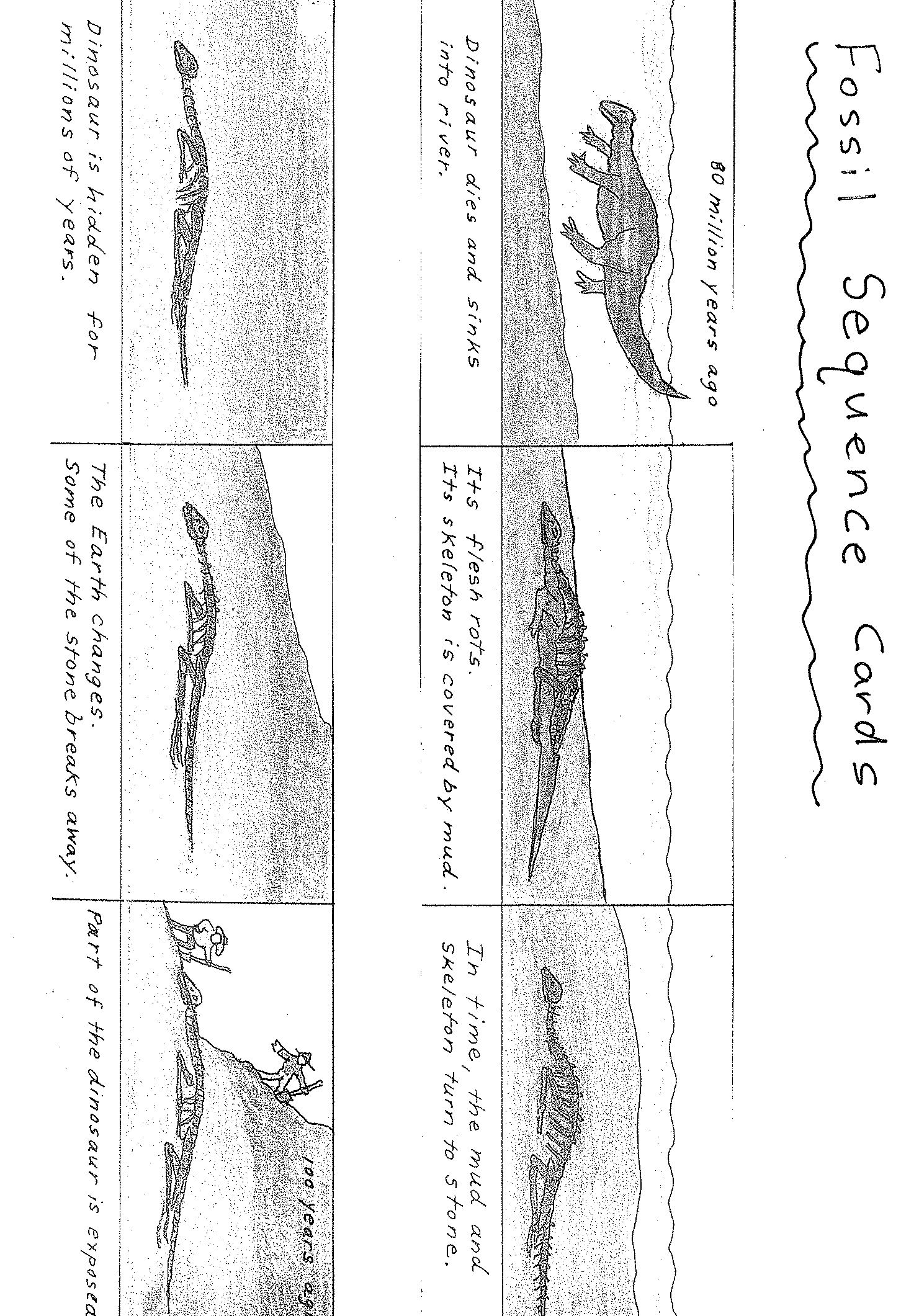 